Initiation BREAK DANCELe jeudi 1er mars les élèves de CM1-CM2 ont pu bénéficier d’une initiation de ce type de « danse de rue »avec Warren qui enseigne cette discipline à Hennebont.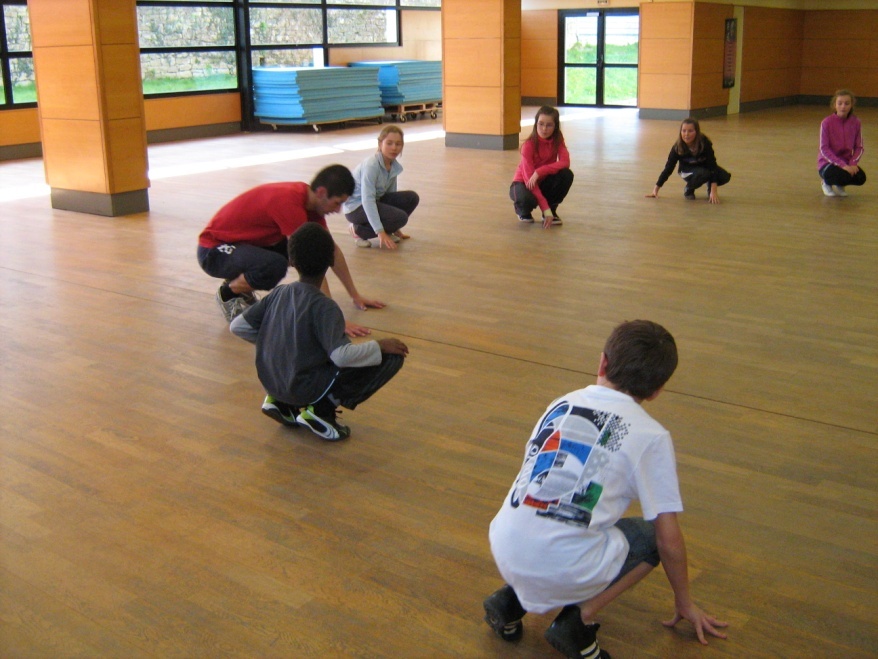 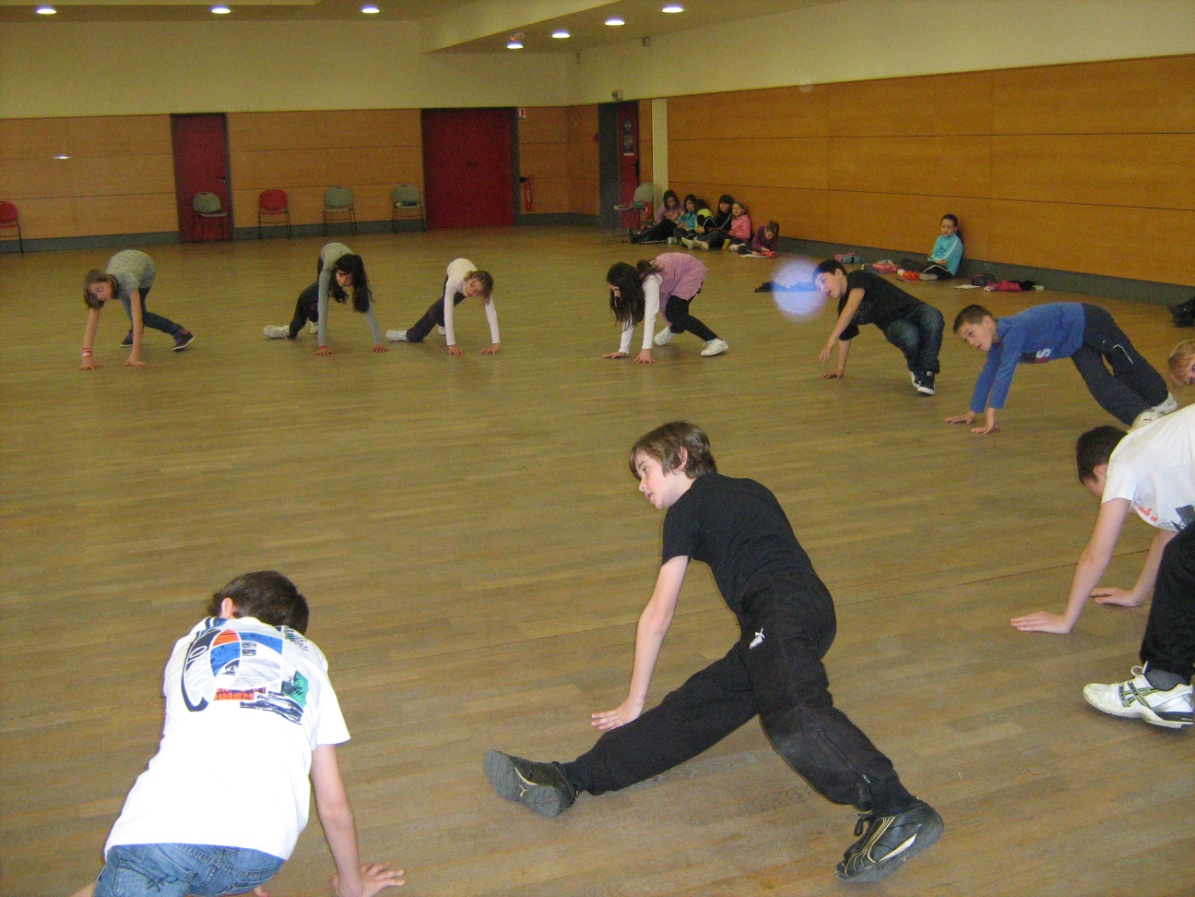 Cette danse s’est développée à New-York dans les années 70, elle se caractérise par son aspect acrobatique et ses figures au sol.Un enchaînement se compose de figures debout : le toprock puis de figures avec les mains au sol et les jambes qui courent autour de son corps : c’est le foot work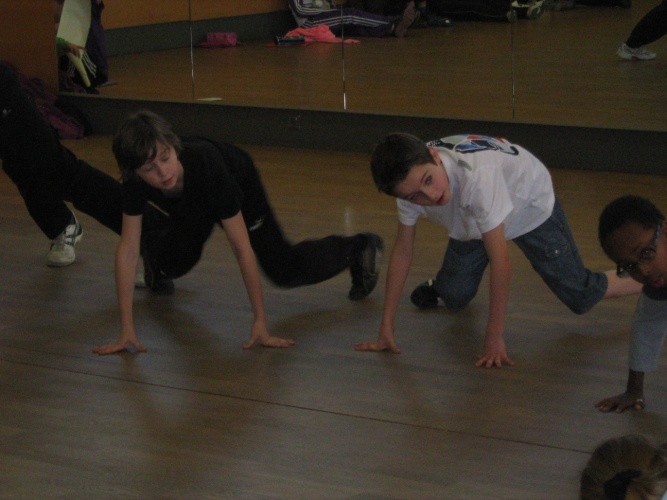 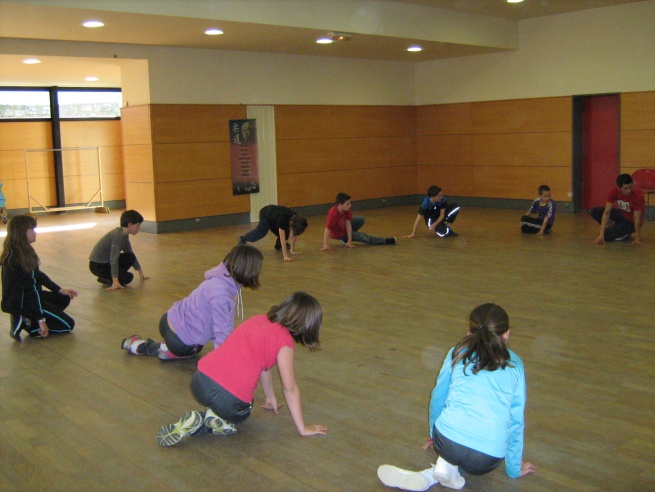 Enfin ce sont les figures sur la tête : le freeze : les plus spectaculaires et les plus difficiles !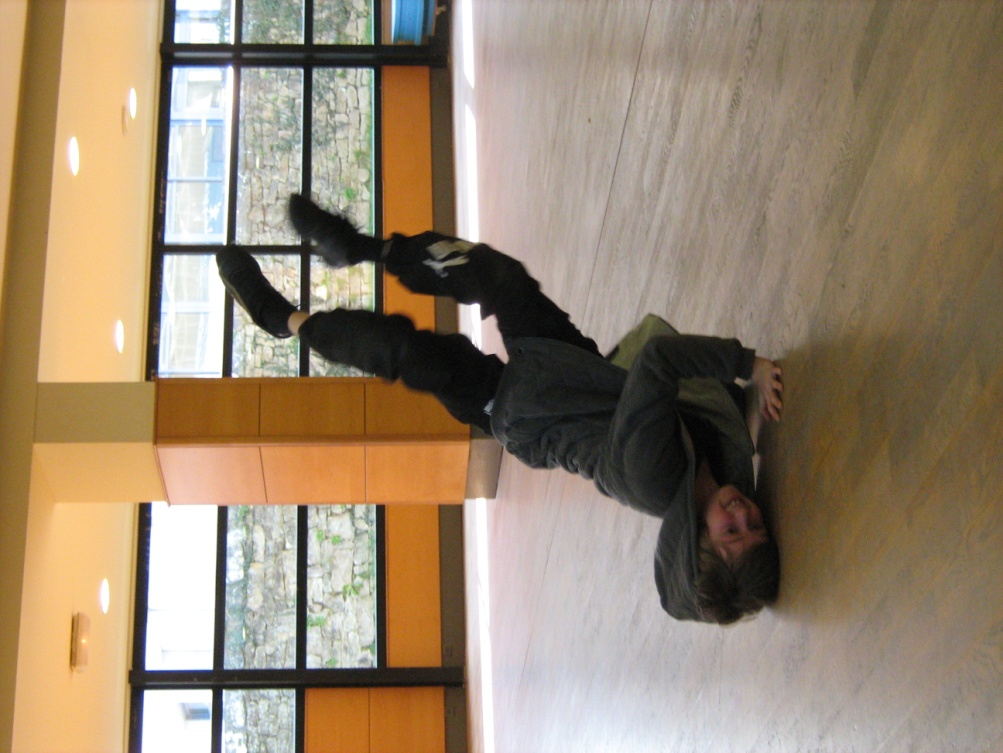 On ré essaye tous ensemble :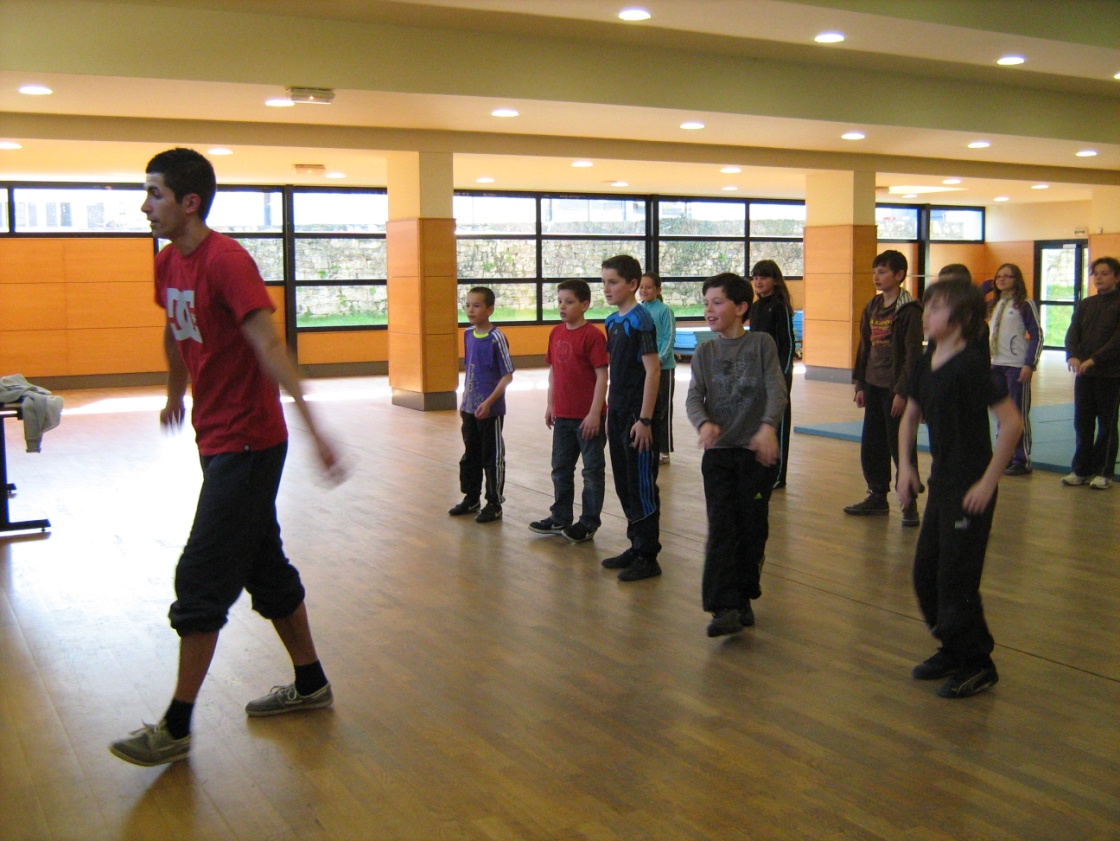 On termine par des étirements :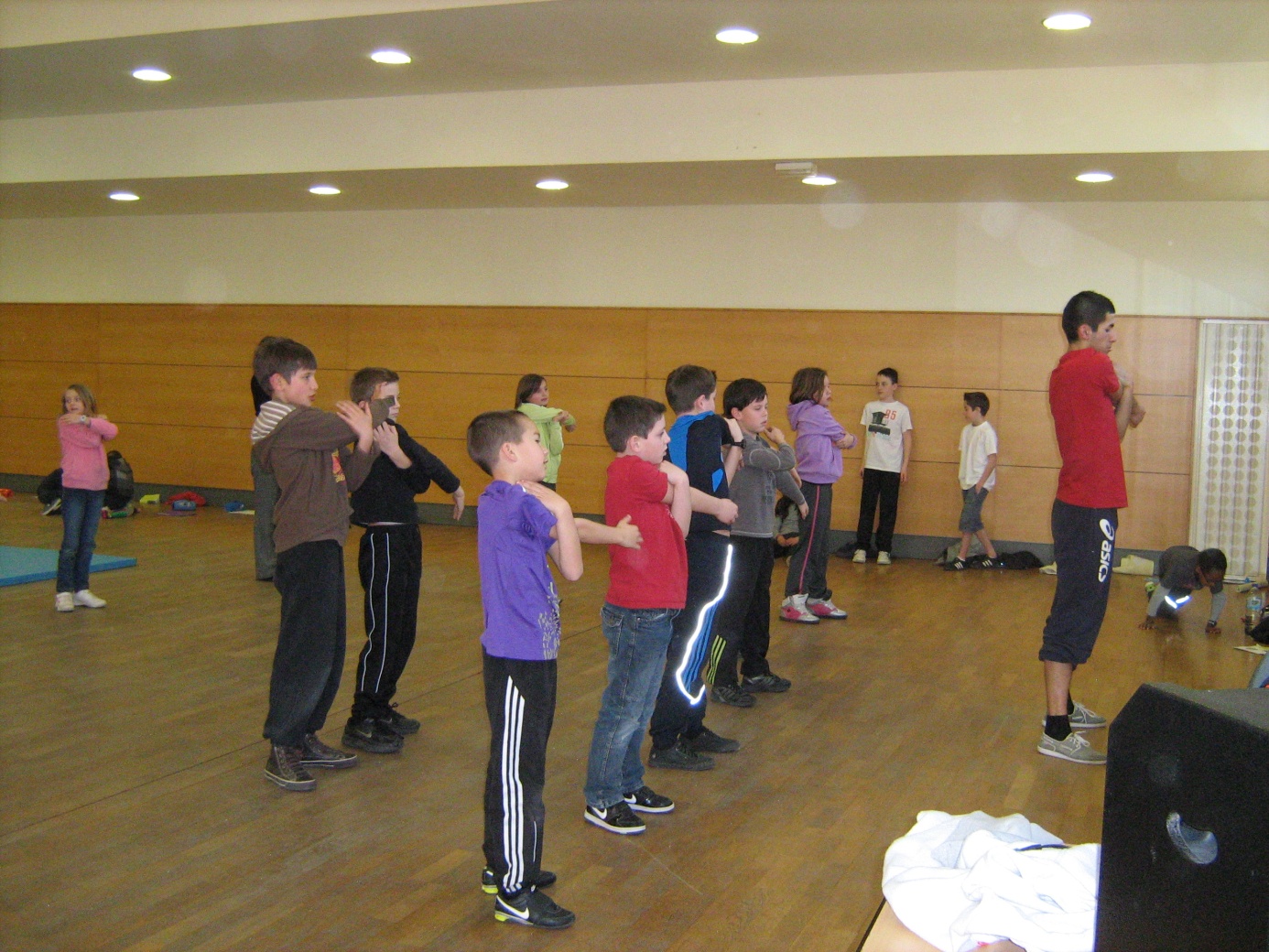 Merci Warren 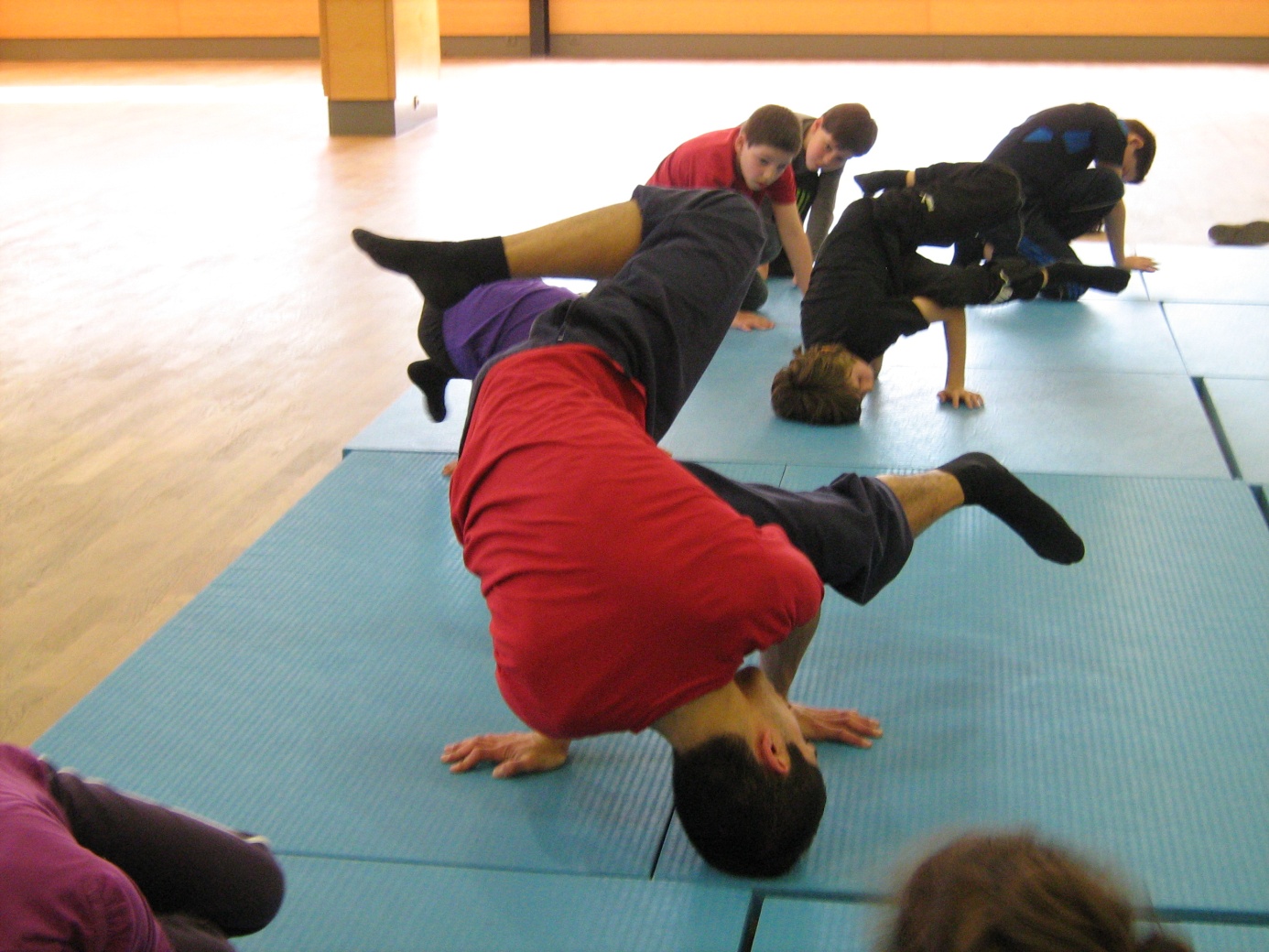 